П Р И Ј А В Апо расписаном Јавном позиву за подношење пријава за упућивање деце оболеле од мишићне дистрофије, са пратиоцима, на једнодневне излете које градска општина Младеновац, у сарадњи са Центром за смештај и дневни боравак деце и омладине ометене у развоју, организује у оквиру Пројекта "Младеновац Младеновчанима",Потпројекат "Да уживамо у лепотама Србије - деца оболела од мишићне дистрофије"	*унети ознаку X у празно поље поред дестинације за коју се аплицира,	дозвољено је означити само једну дестинацију	*редним бројевима од 1 до 5 означите празна поља поред предвиђених термина за излете,	рангирано према жељи, при чему се редним бројем 1 означава термин који вам највише одговара 	за излет, а редним бројем 5 термин који вам најмање одговара или унети ознаку X поред текста	"било који од наведених термина"	Уз пријаву се прилаже (у фотокопији):	1) Лична карте подносиоца пријаве (очитана електронска лична карта);	2) Извод из МКР за дете за које се подноси пријава	3) Медицинска документација за дете за које се подноси пријава, увидом у коју се може утврдити да је детету дијагностификована болест мишићне дисторфије (довољан је један документ увидом у који се може утврдити шифра болести и у коме је наведено име и презиме детата)	* у случају да се пријава подноси за дете старије од 18 година над којим је продужено родитељско право, та чињеница се утврђује увидом у извод из МКР за дете (обзиром да се правоснажна судска одлука о продужењу родитељског права уписује у МКР) 	* у случају да пријаву подноси усвојилац, та чињеница се такође утврђује увидом у извод из МКР за дете	*у случају да пријаву подноси старалац, та чињеница се утврђује достављањем Одлуке о стављању под старатељство коју је донео надлежни Орган старатељства (Центар за социјални рад)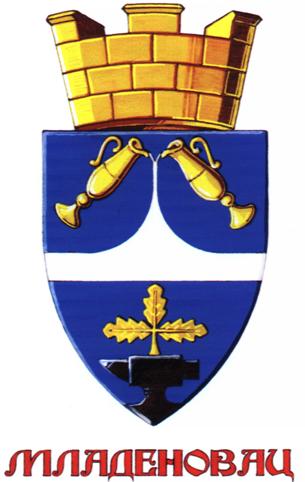 Град БеоградГрадска општина МладеновацВеће градске општине МладеновацКомисија за спровођење поступка јавног конкурса за упућивање деце оболеле од мишићне дистрофије са пратиоцима, на једнодневне излете -Пројекат "Младеновац  Младеновчанима" -Потпројекат "Да уживамо у лепотама Србије - деца оболела од мишићне дистрофије"Ул.  Јанка Катића бр. 6, 11400 МладеновацТел: 011/8241-634www.mladenovac.rsПодаци о подносиоцу пријаве - пратиоцу (родитељ, усвојилац или старалац  детета)Подаци о подносиоцу пријаве - пратиоцу (родитељ, усвојилац или старалац  детета)  Име и презиме  ЈМБГ  Место  Адреса  Тел:  ЕmailПодаци о детету за које се пријава подносиПодаци о детету за које се пријава подноси  Име и презиме  ЈМБГ  Место  АдресаДестинација за излет за коју се подноси пријава Дестинација за излет за коју се подноси пријава 1. Београд (посета ЗОО врту, обилазак Калимегдана)2. Космај3. Било која од наведене две дестинацијеТермин за излет за који се подноси пријава Термин за излет за који се подноси пријава 23. септембар 2017. године24. септембар 2017. године30. септембар 2017. године31. септембар 2017. године7.  октобар 2017. годинеБило који од наведених терминаУ Младеновцу,Својеручни потписДана _______2017. године